WAŻNE TELEFONYJEŚLI MASZ PROBLEM ZADZWOŃ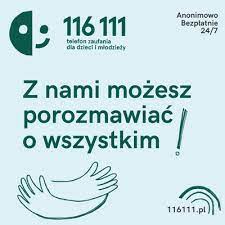 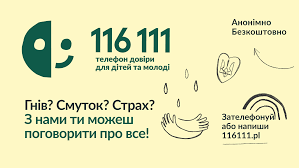 